INDICAÇÃO Nº 7303/2017Sugere ao Poder Executivo Municipal que proceda a pintura de sinalização de embarque e desembarque para cadeirantes defronte o Centro de Saúde do Linópolis à Rua José Jorge Maricato. (A)Excelentíssimo Senhor Prefeito Municipal, Nos termos do Art. 108 do Regimento Interno desta Casa de Leis, dirijo-me a Vossa Excelência para sugerir ao setor competente que proceda a pintura de sinalização de embarque e desembarque para cadeirantes defronte o Centro de Saúde do Linópolis à Rua José Jorge Maricato.Justificativa:Fomos procurados por munícipes principalmente cadeirantes solicitando essa providencia, pois segundo eles nesse local não tem a devida sinalização fazendo com que veículos estacionem no local causando transtornos aos mesmos.Plenário “Dr. Tancredo Neves”, em 13 de Setembro de 2017.José Luís Fornasari                                                  “Joi Fornasari”Solidariedade                                                    - Vereador -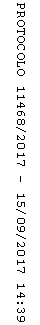 